Акция «Блокадный хлеб»Объявленный 2020 год «Памяти и славы» начался в поселке Новый Уоян 25 января с акции «Блокадный хлеб».  Акция проходила на территории магазина Вист, работники КДЦ оформили уголок по тематике блокады Ленинграда. Рядом с уголком на столе положили кусочки хлеба с надписью о граммах и кому такие нормы выдавались.   Работники КДЦ в военной форме, под песни военных лет рассказывали жителям поселка об акции, напоминали, что 27 января 1944 года было полное освобождение Ленинграда от фашистов, многие люди слушали со слезами на глазах, сами говорили о том, что их бабушки, деды были в блокаде, люди категории Дети войны вспоминали, какие выдавали  хлебные карточки. После беседы им предлагалось взять ключевой символ акции - кусочек хлеба  весом в 125 грамм и информационный материал.          После акции для всех желающих в зрительном зале КДЦ "Туяна" был показан художественный фильм "Жила-была девочка», перед показом ведущие рассказали о мужестве и героизме Ленинградцев и что им пришлось пережить. Трагедия блокады навсегда изменила судьбы не только участников тех событий, но и последующих поколений. Важно, чтобы наша молодежь помнила про "125 блокадных грамм" и знала о тех героических событиях, благодаря которым удалось отстоять город Ленинград.  Коллектив МБУ КДЦ «Туяна» благодарит коллектив магазина «Вист» в лице Л.Г. Богомоловой, Г.Н. Кисиленко за предоставление территории, Г.Б. Имыкшенова за оказанную спонсорскую помощь.                                                                                                                                                       Анастасия Дунаева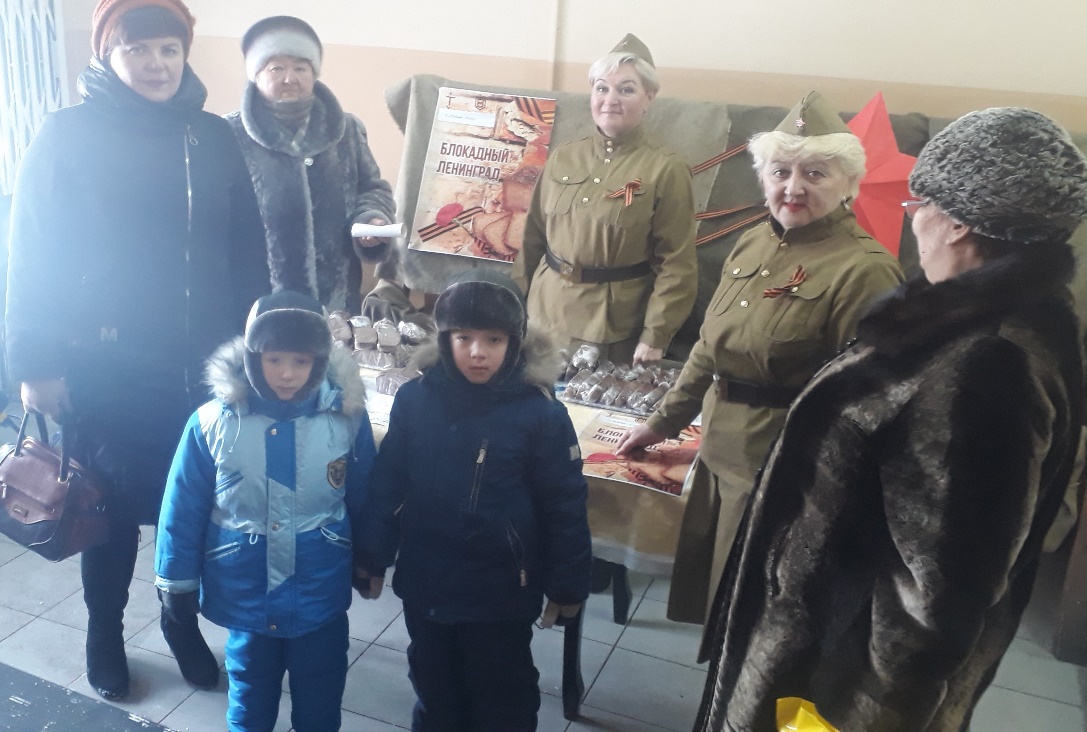 